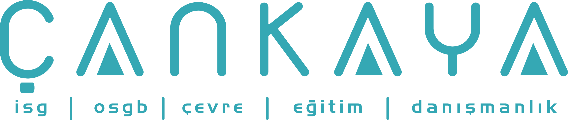 İŞBAŞI İSG KONUŞMALARI(TOOLBOX TALKS) No:  133                      			        Sayfa No: 1/2                                                                                                   MAKİNE EKİPMAN GÜVENLİĞİ – KORUMA EKİPMANLARI İÇİN GEREKLİLİKLERKoruyucusuz makine ve ekipmanların koruma tertibatlarını takmak ve kullanımını devam ettirmek, organ kesilmesi ve kopması tipi yaralanmaları önlemenin önemli bir basamağıdır. Bu ayrıca OSHA standartlarına göre de gerekliliktir. Bu standartlarda bulunan genel koruma tertibatı gereklilikleri altta açıklanmaktadır:Öğütme, karıştırma, kesme, delme, sıkıştırma, sıkma, kesim, haddeleme işleri yapan, aynı zamanda, çalışan için sıkışma ve kesilme tehlikesi yaratabilecek parça ve bölgelere sahip makine-ekipmanlar çalıştırılırken, personeli koruyucu muhafazaları devrede olacak şekilde çalıştırılmalıdırlar.Çalışan için koruyucu tertibatı olmayan aletler kullanılmamalı ya da uygun bir şekilde korumalı hale getirildikten sonra kullanıma sokulmalıdır.Bazı çalışanlar bahsi geçen koruyucu tertibatların sıkıntı yarattığını düşünürler. Diğerleri de berbat bir gereklilik olduğu fikrindedirler. Fakat, elimiz, kolumuz, parmaklarımız gibi çok kıymetli organlarımızı korumaya yarayan bir şey berbat, gereksiz, kötü olabilir mi? Genel olarak, makine-ekipman muhafazaları şu gerekliliklere sahip olmalıdır:Teması önlemelidirler: Çalışanın el, kol veya başka bir organının tehlike yaratabilecek hareketli parçalarla temasını önlemelidirler. Bir muhafaza, sadece kazara teması değil, çalışanın bilerek onu kullanmamasını ya da devre dışı bırakmasını da önleyebilmelidir.Güvenli olmalıdırlar: Kolayca çıkartılabiliyorsa etkisiz demektir. Civatalı, vidalı, vb. bir şekilde sağlamca monte edilmiş olmalı ki elle çıkarılamasın.Yeni bir tehlike yaratmamalıdırlar: Korumanın kendisi tehlike yaratmamalıdır. Örn: Keskin ve sivri kenarlar yaralanmalara neden olabilir. Muhafazalar, keskin ve sivri köşe, kenarları ortadan kaldırılmış bir tasarım ve montaj şekline sahip olmalıdırlar.Çarpışma, girişim yaratmamalıdırlar: Çalışanın rahat ve verimli çalışmasını engellememelidirler. Yoksa, çalışanlar muhafazayı çıkartma eğiliminde olurlar.Güvenli bir şekilde bakım işlerinin yapılmasına engel olmamalıdırlar: Eğer mümkün ise muhafazalar, basit bakım işlerinin, muhafazayı çıkartmadan ve tehlikeye maruz kalmadan yapılabilmesine olanak sağlamalıdırlar. Bakım işleri için muhafazanın çıkartılması ya da devre dışı bırakılması gerekiyorsa başlamadan önce, kilitleme prosedürleri uygulanmalıdır.Elini, kolunu, parmağını kaybetmiş bir iş kazası mağduru istatistiği haline gelmeyelim. Makine ekipman korumalarını devre dışı bırakmayalım, bakım için zorunlu olarak çıkartıldıysa tekrar kullanılır hale getirilmesini sağlayalım.Son zamanlarda kullandığınız makine-ekipmanın tüm koruyucularını kontrol ettiniz mi?İŞBAŞI İSG KONUŞMALARI(TOOLBOX TALKS)No:  133                                                                                                                       		      Sayfa No: 2/2                                                                                                   MACHINE SAFETY- REQUIREMENTS FOR SAFEGUARDSPlacing and keeping guards on exposed machinery is a major step in preventing lacerations and amputations of body parts. It is also a requirement of State or federal OSHA Safety and Health Standards. In general, these standards explain guarding requirements in the following terms:Machines which have a grinding, shearing, punching, pressing, squeezing, drawing, cutting, rolling, mixing or similar action, including pinch points and shear points, whereas an employee comes within the danger zone, shall be guarded at the point of operation in a manner that provides protection for the employee.Keys, set screws, projections or recesses which create a hazard not guarded by the frame of the machine or by location shall be removed, made flush or guarded.Some people consider such guards a nuisance. Others consider them as a necessary evil. But how evil can they be if they help save precious fingers, hands and arms from injury or serious mutilation? In general, guards should have the following characteristics:They Should Prevent Contact: The safeguard must prevent hands, arms, or any other part of a worker's body from making contact with dangerous moving parts. A guard should not only prevent accidental contact but should prevent workers from intentionally going around or bypassing the guard.They Should Be Secure: If the guard is easily removable, this means it will be ineffective. The guards should be of durable material and most should be bolted or screwed on so that they require tools for removal.They Should Create No New Hazards: The guard itself should not create a new hazard. For example, sharp or jagged edges could cause lacerations. The guards should be affixed in a manner that eliminates sharp edges. They Should Create No Interference: A good guard should allow the employee to work comfortably and efficiently--since otherwise it may be removed.They Should Allow Safe Maintenance: If possible, guards should be designed so as to allow minor maintenance on the machines without either removing the safeguards or being exposed to the hazard. If the guard must be removed or deactivated, then lock-out procedures should be followed before any maintenance is performed.Don't be another OSHA statistic--an employee who lost a finger, hand or an arm. Remember to always maintain the guards on the machines and to replace them if they must be removed for maintenance.Have You Checked All The Guards On Your Machinery and Equipment Lately?